2020年度宁波市中等职业教育人才培养质量报告一、基本情况2020年是十三五规划的收官之年，也是十四五规划的蓄势之年，宁波职业教育认真贯彻习近平新时代中国特色社会主义思想，坚持把《国家职业教育改革实施方案》和《职业教育提质培优行动计划（2020-2023年）》作为行动纲领，以实际行动服务党和国家工作大局，并把防疫责任贯彻到工作各方面全过程，推动宁波职业教育高质量发展，为宁波建设“重要窗口”模范生加分。1.1 规模和结构办学规模保持平稳。2020年，宁波市共有独立设置的中等职业学校37所[]，占全市高中阶段学校数的近四成，其中教育行政部门主管的32所，人社部门主管的5所；民办学校2所。教育行政部门主管的学校中，市直属11所，慈溪市、余姚市各5所，宁海县4所，象山县3所，奉化区2所，镇海区、北仑区各1所；其中国家级重点职业高中21所，国家级改革发展示范学校10所，省中职高水平学校6所。截至2020年底，全市中等职业学校在籍学生65748名。当年招生29655人，较2019年略有增加（1139人），占全市高中阶段招生数的48.47%。“十三五”期间，宁波中等职业教育招生规模稳中有升。对接产业做优专业。2020年，围绕区域重点产业、支柱产业和新兴产业发展，立项搬迁学校3所，新增设23个专业点，调整减少专业点13个，目前全市专业布点数达342个，其中，第一产业11个，第二产业86个，第三产业245个，三次产业专业布局点比例为3:25:72，与宁波2020年三次产业之比2.7:45.9:51.4，契合度较高。全市中职学校主体特色专业初具规模，省市示范(骨干、重点)专业68个，17所学校19个专业列入省中职高水平专业。“十三五”期间，宁波扶持立项品牌专业30个、优势特色专业20个，形成与产业发展需求相适应的专业群。1.2 设施设备占地面积基本稳定。截至2020年12月30日，全市中等职业学校占地总面积302.3万平方米，生均占地面积为45.98平方米，建筑总面积163.5万平方米，生均建筑面积为24.86平方米。各级各类实训基地308个，校内实训场所总面积达27.1万平方米。教学设备略有增长。目前，全市中等职业学校固定资产总值为44.8亿元，仪器设备合12.46亿元。共拥有纸质图书175.85万册，生均26.75册；教学用计算机2.96万台，每百名学生配教学用计算机45台。各项指标均优于全国中等职业学校平均水平。1.3 教师队伍生师比例明显降低。2020年，全市中等职业学校在职在编教师人数5983；其中专任教师5869人，全市在校生与专任教师数量比9.1:1，较2017年的13:1降低幅度明显。师资队伍结构合理。5869名专任教师中，35-45岁教师数为2348名，占比42.42%，25-35周岁、45-55周岁分别占比28.87%和20.67%；硕士及以上学历386人，占比5%。专任教师中，专业教师占比49%，“双师型”教师占比36%。专任教师职称比例协调，一级和高级教师占比超过60%；正高级教师26人，今年新增4人，“十三五”期间共获评正高级职称教师23人，总人数在宁波市中小学中高级职称教师中的占比21.14%。企业兼职外聘教师114人。二、学生发展“十三五”期间，我市中职教育始终坚持社会主义办学方向，坚持以习近平新时代中国特色社会主义思想铸魂育人，把立德树人作为教育的根本任务。开齐开足开好思想政治理论课这一立德树人的关键课程。2.1学生素质强化思政教育，铸魂育人。宁波市教育局积极响应号召，2020年6月印发《关于加强宁波市中等职业学校思政教育教学工作的意见》，指导学校建立健全思想政治组织与队伍，加强教师教育教学能力建设，落实思想政治课程实施与建设，规范教材、科研与资源建设，强化校园文化和实践活动建设。全市各校把思想政治教育工作放在首要位置，从学校实际出发，通过多方联动、全员参与，过程渗透等方式，有效开展铸魂育人工作。班主任是铸魂育人的关键队伍，打造高素质、强技能的班主任队伍，是全面落实立德树人的关键工作。宁波市历来重视班主任队伍建设，致力于为班主任的成长搭建舞台，开展名、骨干、新秀班主任队伍梯队培养，我市先后组织班主任业务培训和班主任能力比赛，提升班主任教育教学能力。在2020年的第二届宁波市中小学新秀班主任评选中中职10位班主任成功获选，2020年全国职业院校技能大赛中等职业学校班主任能力比赛中，宁波市5名参赛班主任，共取得了一等奖1名，二等奖1名，三等奖3名的好成绩。扎实学业水平，技能出彩。根据2020年上半年宁波市教育局印发的《宁波市中等职业学校学生学业水平考试实施办法（试行）》的文件精神，本年度首次实施中职学生学业水平考试，检测了钳工初级、汽车概论、基础会计等12门专业（学科），参加考试人数达12119人次；组织开展了2020年度宁波市中职学生英语学科会考，参加考试人数达20792人次；组织开展了2020年度宁波市中职学生专业技能普测与抽测工作，涉及了零部件测绘、建筑CAD、电工基础实训等29门专业（学科），参加抽测总人数达41761人次。高覆盖率的学业水平测试，扎实学业基础，强化理论技能。宁波市始终坚持校企合作协同育人模式改革，注重学生职业技能的培养。在中华人民共和国第一届职业技能大赛中，宁波市选派10名师生参加，荣获1枚金牌、1枚银牌、2枚铜牌，5名师生获“全国技术能手”称号，9名师生比赛成绩进入全国前十名入选国家集训队，备战即将在上海举行的第46届世界技能大赛；2020年全市选派18名学生参加2020年全国职业院校技能大赛改革试点赛，荣获一等奖5项、二等奖10项、三等奖3项，获奖率达100%，一等奖总数继续保持在全国第一方阵。2.2就业质量毕业生人数增加，就业渠道多元。2020年，全市中等职业学校毕业生总人数19896人，就业学生数为19807人，就业率为99.55%，升入高一级学校就读的有14473人，占总就业人数的73.07%，比2019年提高了5.82个百分点。直接就业人数5334人，占总就业人数的26.93%。其中到国家机关、企事业单位工作的有2818人，占直接就业人数的52.83%；合法从事个体经营的有1017人，占直接就业人数的19.06%；通过其他方式就业的1499人，占直接就业人数的28.1%。图2-1 2020年宁波市中等职业学校毕业生就业去向就业产业分布均衡，助力地方经济发展。2020年，宁波市中职就业毕业生中，第一产业占比5.01%，较2019年上升2.26%；第二产业占比27.11%，较2019年下降了3.67%；第三产业占比67.88%，较2019年上升1.41%了，第二、三产业为宁波市中职学生就业的主要领域，三产分布进一步均衡。表2-1宁波市中等职业学校毕业生就业产业分布统计表2020年本地就业的毕业生数为4923人，占直接就业学生的92.29%；异地就业的为408人，占7.65%；境外就业的为3人，占0.06%。与2019年相比，异地就业比例有所上升，乡村振兴学生返乡就业增加，本地就业比例略有下降，但本地就业、服务地方经济依然是中职毕业生的首选。表2-2 2020年毕业学生就业区域分布统计表起薪上调，社会保障措施到位。全市有4903名就业学生签订了劳动合同，占直接就业人数的91.92%。直接就业学生中享有五险一金、享有三险一金、享有五险、享有三险、没有社保的人数分别为685人、1071人、1359人、1652人、567人，分别占直接就业人数的12.84%、20.08%、25.48%、30.97%、10.63%。直接就业学生的每月平均起薪为3358元，比2019年上涨了700元，涨幅明显。每月3000元以上的人数为2034人，占直接就业人数的38.14%，比2019年上涨了7.77%。持证上岗，就业满意度高。毕业生中取得职业资格证书毕业生数为16653人，占毕业生总数的83.7%；未取得职业资格证书毕业生数为3243人，占毕业生总数的16.3%。直接就业的毕业生中就业满意度中非常满意、满意、比较满意、不满意、无法评估的人数分别为1588人、2426人、1053人、141人、126人。2.3升学情况中职学生发展需要多元通道，需要进行长学制技术技能人才贯通培养，本年度全市共有8279名学生参加2020年浙江省高职考，专科上线人数为8066人，上线率达97.42%，本科上线人数1013人，本科率达12.23%，其中本科上线人数再创新高，首次名列全省第一，各专业全省第一名我市占得七席；本年度我市中高职一体化升学总人数为4870人，升学率达98.4%。三、质量保障措施宁波市根据国务院印发的《国家职业教育改革实施方案》和教育部等九部门关于印发《职业教育提质培优行动计划（2020—2023年）》等有关文件精神，推进职业教育专业设置和人才供给结构改革，研制职业教育产教对接谱系图，优化专业布局。构建并实施地方性专业指导性教学标准体系，强化质量保障体系。搭建多渠道、立体的教师培养培训体系，推动我市职业教育改革和高质量发展。3.1优化布局提升内涵2020年，制发《关于进一步提升中等职业教育专业服务产业能力的通知》（甬教职〔2021〕107号），提出职业教育“建设一所学校，支撑一个园区；办好一个专业，支撑一片产业”的发展目标。2020年，我市进一步优化学校区域布局，市直属中职学校10所中就有3所学校为支撑区域发展启动迁建工作；慈溪、余姚等区（市）县相继建设技师学院，服务当地高端制造，汽车等相关产业园区；宁波市职业技术教育中心学校、东坤职业高级中学、奉化职教中心等相继开设轨道交通专业，助推区域交通服务产业实现校社企联动；象山职高聚焦优势专业更名为宁波建设工程学校；结合高职院校办学重心下沉，面向产业集聚区办产业学院，我市不断推进优质职业教育资源向产业园区延伸。加快专业结构升级，助力内涵发展。布局中国制造2025和“246”万千亿级产业集群建设，2020年新增新能源汽车维修、增材制造技术应用、物联网技术应用等23个中职专业（方向）布点，六成以上新设专业（方向）布点与万亿级、五千亿级产业集群相关。重点打造汽车、电子信息、高端装备、新材料等相关专业，形成一批产教深度融合、服务区域主导产业或新兴产业的职业教育品牌专业、优势特色专业，切实做好专业对接和服务产业集群。不断健全专业设置动态调整机制，淘汰不符合产业发展需要、重复率较高、培养质量不高的专业，形成有衔接、有层次的职业教育专业体系，专业调整不断提质增效，截止2020年底，我市中等职业学校共设置16个专业大类，其中三次产业专业布局点机构比3:25:72与宁波市统计局统计的三次产业之比2.7:45.9:51.4[]契合度较高。宁波职业教育服务产业集群发展为城市赋能做法被《中国教育报》头版点赞。表3-1 2020年宁波中等职业学校新增专业（方向）情况图3-1近三年宁波市中等职业学校专业调整对比在浙江省教育厅、省财政厅公布的浙江省高水平职业院校和专业（群）建设名单中，我市宁波市职业技术教育中心学校等6所学校，19个专业在列，其中A类层次建设专业5个[]。各单位积极开展提升学校办学及专业水平建设的各项工作，进一步提升了中等职业教育人才培养质量。十三五期间新开设专业58个，呈逐年上升趋势；培育省品牌专业11个，省优势特色专业11个，市品牌专业30个，市优势特色专业21个。表3-3浙江省中职高水平专业建设名单（宁波市）推进国际化办学，完善本土化改造。开放是宁波的底色，国际化早已融入宁波教育的基因。宁波市职业教育中心学校成功引入英国汽车工业学会（IMI）的教学与认证体系，与轿辰集团开展高端品牌合作，创新汽修专业现代学徒制培养模式，由学校和轿辰集团双主体进行专业人才培养，实现汽修人才培养标准与国外先进标准的对接。宁波第二技师学院引入德国AHK项目，走“技能+国际证书+学历”的国际化特色培养之路，发挥机电专业传统优势，把目光瞄准区域制造类产业链，与6家宁波地区重量级企业组成AHK校企联盟，真正做到“从入到出，企业全程参与人才培养”。推进实施了《宁波市“一带一路”国家职业教育合作发展三年行动计划》，重点扶持21家单位、14个大类、42个项目。3.2完善质量管理2020年，宁波市深化推进《国家职业教育改革实施方案》，落实《职业教育提质培优行动计划（2020—2023年）》，充分发挥标准在职业教育质量提升中的基础性作用，初步构建地方性专业指导性教学标准体系；强化教科研应用推广，创新驱动提质增效，发挥质量保障措施的作用并强化执行。推行地方指导性专业教学标准。2020年，宁波市完善多元共治的质量保证机制，推进职业教育高质量发展，通过中等职业学校专业（学科）教学研究会，持续推进宁波市中等职业学校指导性专业教学标准方案的研制工作，截止8月份，已经研制完成了22个专业66个方向的地方指导性专业教学标准（2020年版），并印发给各校。9月，陆续组织开展了宁波市中等职业学校指导性专业教学标准方案的宣讲与解读工作，重点介绍标准的研发目标、调整与变化、实施要点与节点等内容，加快推进标准落地，不断提升专业教学规范。表3-4地方指导性专业教学标准的22个专业（2020版）首次实施学业水平测试。通过学测结合提升教学质量，根据2020年上半年宁波市教育局印发的《宁波市中等职业学校学生学业水平考试实施办法（试行）》的文件精神，本年度首次实施中职学生学业水平考试，检测了钳工初级、汽车概论、基础会计等12门专业（学科），参加考试人数达12119人次；组织开展了2020年度宁波市中职学生英语学科会考，参加考试人数达20792人次；组织开展了2020年度宁波市中职学生专业技能普测与抽测工作，涉及了零部件测绘、建筑CAD、电工基础实训等29门专业（学科），参加抽测总人数达41761人次。逐步完善质量保障机制。深化教学改革，强化教学管理，提升教学质量，本年度组织教学视导专家组，对甬江职高、慈溪行知职高和鄞州职高三所学校进行了专业教学视导，视导组通过听取报告、查阅资料、听评课、视导反馈等环节对学校教学管理进行了全面细致的检查评估；持续推进“宁波市中等职业学校专业数据中心”建设工作，组织完成2020年宁波市中职学校人才培养工作状态数据采集工作；组织全市中职学校（技工院校）开展2020年度中职学校教育教学质量年度报告撰写，并及时向社会公开发布。科研创新助力质量提升。2020年浙江省教育科学规划课题立项3项，2020年浙江省职业教育与成人教育科研课题立项8项。组织完成教学突出成果评审93项（职教59项、成教34项）；评选出2019-2020年度市职成教教学研究立项课题一等奖13项，二等奖27项，三等奖40项；评选出2019年度宁波市职业教育“一带一路”专项课题评审工作，评选出一等奖2项，二等奖4项，三等奖7项；评审立项2020-2021年市职业教育与成人教育教学研究课题117项，2020年宁波市职业教育“一带一路”专项课题26项。案例应用提升高质量推广。开展防控疫情延迟开学期间宁波市中职教育优质教学资源和教育教学特色案例征集和评选活动，评选出优质教学资源一等奖16项，二等奖29篇，三等奖36篇，评选出教育教学特色案例一等奖10篇，二等奖19篇，三等奖21篇，完成汇编《战役，我们在行动》案例集；组织开展宁波市“云教学”专题论坛，7所学校的“云教学”典型案例作了专题分享与推广；组织开展中职学校世赛项目市级选拔调研、防控疫情期间线上教学情况调研等，并形成相关调研报告；在2020年度公布的拟入选“十三五”职业教育国家规划教材书目名单中，我市中职教师作为第一主编的教材占22席，这些教材充分展示着宁波职教在专业教学领域的引领作用。表3-5 拟入选“十三五”职业教育国家规划教材书目名单（宁波中职）智慧教育赋能质量支撑。利用“甬上云校”等智慧教育平台，为中职学校“停课不停学”赋能。共推出市级网络课程434节，参与录制的教师263名，课程在“甬上云校”上播放量达471.5万人次；推出校级网络课程2682节，参与录制的教师4238名。课程内容包含文化基础课、专业理论课程和素质拓展课程三大类，素质拓展课程内容丰富，涉及生命教育、思政教育、健康教育、劳动教育、体育教育、技能教育等。表3-6 宁波市统一录制的优质网络课程资源情况一览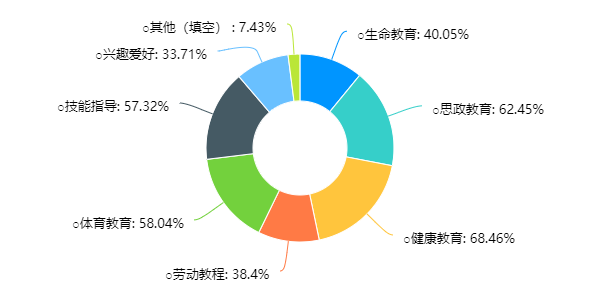 图3-2 中职学校提供的素质拓展课程资源情况3.3 教师培养培训依据全国、省、市“关于全面深化新时代教师队伍建设改革的意见”相关文件精神，不断激发中等职业学校教师能力提升潜能，搭建产教融合、区域联动、赛训结合的教师培养培训体系，培养一批具有较大影响的骨干和学科带头人，发挥名特优骨干教师辐射引领作用，推动我市职业教育改革和高质量发展。产教融合多渠道培养。为充分发挥名师引领、示范和辐射作用，多渠道培养基层教师的专业素质，2020年由宁波市教育局牵头启动宁波市中等职业教育新时代卓越教师培养培训工程和宁波市中等职业学校专业教师访问工程师工程两个项目，其中卓越教师培养培训工程分设技能名师工作室、访问工程师、访问学者三个子项目，计划每年通过各校申报、组织评审立项培养一批具有引领性的项目。2020年，技能名师工作室子项目立项26项，访问工程师子项目立项32项，访问学者子项目立项18项； 2020年访问工程师项目立项37个，共组织69个访问工程师项目240名教师深入行业龙头企业实践锻炼，发挥校企协同优势，促进产学研合作，增强教师“双师”能力。表3-7 2020年宁波市中等职业教育教师培养特色项目长三角一体协同培养。推动宁波职业教育更好的融入长三角一体化发展，促进与各地职业教育的合作联动，组织开展宁波市中职教育系统干部领导力提升研修班，组织中职教育的各级领导干部一行60余人赴南京开展为期4天的考察交流活动，宁波市教育局职教处、职业与成人教育学院与南京市教育局、南京市职教（成人）教研室签署了两地职教合作协议书；继续推动甬舟一体化发展行动，深化中职教育专业课堂教学改革，与舟山多次联合开展了专业和学科联合教研活动。赛研训结合梯队培养。本年度组织名特优教师赴宁海县技工学校开展为期2天的送教下乡专项培训，共培训教师60名；在宁波第二技师学院、余姚技师学院（筹）两所基地学校组织开展特级教师协会第五届“学术基地”带徒培训。组织开展了2020学年宁波市中等职业学校专业（学科）优质课评比，涵盖数学、电子电工、护理等15个专业学科，通过初选、复赛和决赛等环节，共有152位教师的作品脱颖而出最终获奖。在优质课评比中获奖；组织开展宁波市第十五届城区中职教坛新秀评比，通过3个层面比赛最终遴选35名教师荣获这一荣誉。组织国赛、省赛教师团队开展集体研训备赛，推动教师成长，我市教师在2020年全国职业院校技能比赛教学能力大赛，获得一等奖1项、二等奖3项、三等奖4项，宁波市代表队获得最佳组织奖；在全国职业院校技能大赛中等职业学校班主任能力比赛中我市5位班主任全部获奖，其中一等奖1项、二等奖1项、三等奖3项；在2020年浙江省中职学校文化课、专业课教师信息化教学设计和说课大赛中我市教师获一等奖6项，二等奖8项，三等奖17项；在2020年浙江省中职学校“多彩课堂”评比中，我市教师获得一等奖6项，二等奖8项，三等奖7项。通过赛训结合梯队培养本年度12位教师被评为宁波市第四批中等职业学校专业首席教师，5位教师获评为宁波市第八批中小学名教师。 图3-2 2020年宁波市中等职业学校优质课评比获奖教师分布表3-9 全国职业院校技能大赛中等职业学校班主任能力比赛获奖名单（宁波）四、校企合作《中共中央关于制定国民经济和社会发展第十四个五年规划和二〇三五年远景目标的建议》指出要“加大人力资本投入，增强职业技术教育适应性，深化职普融通、产教融合、校企合作，探索中国特色学徒制，大力培养技术技能人才”。根据习总书记对职业教育的指示，认真研究我市校企合作、产教融合的发展现状，根据当前区域产业转型升级对技术技能人才的需求，在健全校企合作机制，拓宽校企合作路径，加深产教融合程度，发挥企业主体积极性，提高育人规模及效益等方面积极探索实践，引领市内各校共同努力构建产教融合发展的新格局，提高职业教育人才培养质量。4.1校企合作开展情况和效果推陈出新，健全机制。尽管宁波教育在产教融合方面已经形成一套比较成熟的制度、模式与路径，但发展不止步。本年度，我市对《宁波市职业教育校企合作促进条例》进行修订，在教育督政、设立校企合作专项资金、双师型教师录用、服务社会奖励再分配等方面有了实质性突破，着力于推进全市的校企合作、产教融合工作步伐，从政策制度层面鼓励和支持各中职学校联合行业企业。 纵深开拓，广建平台。2020年，宁波市为建立科学长效的校企合作模式做了大量探索和实践，积极搭建高质量校企合作平台，合作数量质量都有了明显突破。已签订长期合作协议企业数777 家，其中大中型企业数412家，其中大中型企业数412家，占比53%，大中型企业的占比2019年提高了10个百分点[]。全市共建有校企合作共同体89个，包括省级10个、市县级79个。2020年4个校企合作共同体在省“中等职业教育质量提升行动计划”中成功立项。表4-1：2020年浙江省中职校企合作共同体项目立项名单（宁波市）校企合作，多元育人。近年来，我市进一步借鉴德国“双元制”职业教育经验，建立企业深度参与院校专业建设、课程开发等环节的机制，实行校企双主体、校企双评价育人模式。同时，全面推行现代学徒制，在试点企业和深度合作企业中建设实体企业课堂，聘请企业教师，开展现代学徒制培养。2020年，全市参与现代学徒制的学校共29所，占全部学校数的78.38%，合作企业数共计210家。其中，开展现代学徒制专业数83个，占全部专业数的18 %；参与学生数14097人，占全部学生数的 21.44%  。顺势而合，赋能专业。当今社会已进入以信息技术、人工智能为主导，新技术、新金融等为推动力的新型工业化阶段。各地产业结构正向中高端迈进，产业集聚正向创新集聚转变，传统制造正向知识创造转变，出现了动能变革和效率变革，因此教育链、人才链与产业链、创新链急需形成有机衔接。我市各中职学校顺势而进，主动从校企合作中寻找资源，深化产教融合，从而促进学校专业的升级、转型的革命性发展。余姚二职学校与浙江中创天成科技有限公司合作，共建“智能植物工厂产学研基地”，既推进智能植物工厂产学研合作，还有助于四明山革命老区智慧农业发展。鄞州职高与思进智能成形装备股份有限公司开展“冷镦成形加工技术人才培养产教融合项目”，率先在宁波开展智能冷镦工艺的教学实践。4.2学生实习情况	质量监控，提质增效。依照《职业学校学生实习管理规定》《关于印发宁波市中等职业教育管理水平提升行动计划实施方案的通知》等文件精神，各校以实习规范为重点，全面落实实习组织、实习管理、实习考核和安全职责等方面的要求，引入信息化管理手段，形成了稳定的学生实习管理体系。学岗融通，双元育人。为提高学生的岗位适应性和职业能力，各校创新思路和方法，打破原先顶岗实习的单一形式，将职业技能培养贯穿全年段，紧紧围绕高素养、创新型、应用型技术技能人才培养，将技能学习与岗位实践有机融合，将育人标准与企业用人标准有效对接，将学校资源与企业资源深度整合与共享，实现人才“培养链”和“产业链”有效对接，培养适应企业实际岗位需求的准职业人。4.3集团化办学情况职教集团，持续发展。职业教育集团化办学是深化产教融合、校企合作，完善职业教育和培训体系的有效途径。我市积极响应教育部《关于深入推进职业教育集团化办学的意见》的文件精神，以及省政府关于推行职业教育集团化办学的政策，鼓励各县市建立以区域或专业为纽带、地方政府（或行业）为主导、高职院校为龙头、中职学校和企业共同参与的职教集团或联盟。近年来，我市职业教育集团化呈现稳增趋势，2020年，全市由中职学校牵头的职教集团28家，其中紧密型职教集团13家。图4-1  2020年宁波市各区域职业教育集团建设情况统计图资源优化，协同发展。全市在集团化办学方面不断探索实践新路径，全市现有各职教集团在建设过程中，主要有两种形式集团化类型。一是“政校行企”多方合作，工学一体。我市充分发挥区市在职业教育发展中的统筹协调作用，对接区域产业发展需求，依托产业、联合企业，加强学校与企业、学校与学校、学校与地方政府的联系，整合教育资源，实现资源共享，实现职业教育的规模化、优质化、集约化和高效化。 二是“中高企”三方衔接，资源联动。近年来，随着高职学院的扩招，我市中等职业学院学生毕业后进入高职学院的比例大幅增加，由此，中职学校与高职学院衔接，与企业合作，集团成员单位之间按照互利自愿的原则，在人才培养方案、设备师资、实训基地、技能鉴定、产学研合作、学生升学和实习就业等方面资源互补，系统衔接，逐步实现人才链与产业链的有效融合。五、社会贡献  宁波市中等职业教育紧紧围绕 “246”和“225”等重大产业规划，进一步深化职业教育综合改革，不断扩展优质化、特色化的职业教育资源，推动规模结构更加适应产业需求，全面提升人才培养质量，全力服务长三角一体化，国家产教融合试点城市建设等重大战略。围绕“建设一所学校，支撑一个园区；办好一个专业，支撑一片产业”目标，推动部分薄弱中职学校整合迁建，引导院校办学重心下沉，不断推进优质职业教育资源向区县（市）和产业园区延伸。5.1技术技能人才培养 办好专业，支撑产业。各地校着力培育精益求精的工匠精神，提升职业教育精准服务地方经济社会的能力，为区域经济社会发展提供有力的技术技能型人才保障。余姚大力度推进产教融合，围绕服务于余姚的五大标志性产业链，瞄准主导产业和行业龙头，调动企业积极性，满足企业人才需求，将技师学院建成现代学徒的培养基地和新蓝领的提升基地。鄞州职教中心实行工学结合、校企合作、跟岗实习、顶岗实习等特色学徒制人才培养模式，努力创新教、学、做一体化专业人才培养的新途径。2020年，发布《关于进一步提升中等职业教育专业服务产业能力的通知》（甬教职〔2021〕107号），引导各地校优化专业布局，调整专业设置，主动适应当地经济社会转型和产业调整升级。新批设立物联网技术应用、新能源汽车维修等23个社会发展亟需的专业，专业设置进一步贴近产业需求，进一步深化产教融合；调整中职学校布局力度，推动优质办学资源向产业园区延伸。慈溪市重点发展对本市支柱产业、特色产业和现代服务业需求大的骨干专业、特色专业、品牌专业，在现有基础上扩大办学规模；对产业需求不大或现规模超过实际需求的专业要减少办学规模；鼓励学校开设工业机器人技术应用、新能源汽车制造与维修、无人机操控与维护等新兴专业。2020年，宁波中职毕业生总数为19896人，其中直接就业人数5334人，92.29%的毕业生在宁波大市内就业，区域内就业比例较高。毕业生就业人数三次产业分布比例为5：27.11：67.89，覆盖全市一、二、三产业各个行业，有效支撑城市经济建设。近年来毕业生一次就业率保持98%以上，对口就业率达85%以上，本地就业率91%以上，双证率90%以上，毕业生满意度达95 %以上，用人单位满意度逐年攀升。 表5-1 宁波市中等职业学校毕业生就业产业分布[]表5-2 近三年毕业生就业满意度统计表5.2 社会服务 拓展服务领域，提高技能水平。各地校对接本地产业发展需求，积极开拓技术服务市场，为行业企业培育、输送满足企业需求、帮助企业可持续发展的技术技能人才，提升服务效益。镇海职教中心以服务地方区域经济建设为出发点，拓展服务领域，大力开展技术技能人才培训，为行业企业提供人力资源支撑。建成“区域公共职业技能培训中心”，为“双证书”人才培养模式提供绿色通道，累计鉴定670人次；建立区公共实训中心，把学校建成服务对象广、专业实力强、管理水平高、示范作用大的技能人才培养培训高地。古林职高组织专业安全员授课教师进企业，对企业职工进行全员安全生产培训，深受企业及职工好评；派遣汽修高级技师对企业员工进行汽车养护知识培训，日常维护和保养，共创平安交通。落实常态防控，创新培训模式。2020年，面对突如其来的新冠疫情，线下培训几乎瘫痪，各地校克服困难，拓展培训渠道，创新培训模式，全市中职学校及成人学校面向各级各类培训达276万人次，有效保障当地的用工需求。出台《关于宁波市职业院校社会服务收入奖励分配的实施意见（试行）》，推动我市职业学校薪酬制度改革，提升职业院校和教师积极性，月均培训人次持续提升。二技师实施“互联网+职业技能培训计划”，发挥技师学院“培养+培训”的双重服务功能，主动面向企业一线员工，开展订制式、个性化、品牌化的线上培训项目，受到企业追捧。市职教中心结合学校主干专业的发展方向，合理规划培训项目，与总工会五一培训学校深度合作，合作开展“新媒体时代下微电影制作、短视频制作”等专业课程培训，逐步拓展优势专业的企业职工技能培训。推进文化传承，坚定文化自信。近年来，各地校不断丰富传统文化资源，拓展传统文化教育的各种途径，进行传统文化教学体系的构建与实施。2020年度，宁波外事学校艺校专业教师参与社会性演出及活动项目达16余场，声乐、器乐、舞蹈、戏曲、戏剧、朗诵、主持、导演，全方位的参与到宁波市的文化艺术传承工作中去。《听见阳明》节目，受邀参加爱丁堡艺术节进行表演，让中国文化在被世界公认的最具有活力和创新精神之一的艺术节上，释放出无与伦比的魅力。甬江职高非遗文化传承大师工作室以陈华民泥金彩漆大师工作室、朱李军竹根雕大师工作室和陈盖洪朱金木雕工作室为主体，面向文创专业学生开展非遗课程教学、传统工艺体验和五年一贯制毕业设计作品创作。5.3 对口支援  统筹推进，精准帮扶。推进东西部扶贫协作、山海协作等教育对口支援工作，整合优质教育资源，提高帮扶成效。借助东西协作职业教育平台，宁波市职业教育团队赴延边讲学培训，为当地县市职教行政干部、职业学校校长、骨干教师开展了11场主题讲学，为深化甬延教育融合、助推延边州职业教育的发展起到了促进作用。宁波市职业教育对口协作培训中心和宁波市职业技术教育学会优选专家和课程，精心组织由国家督学、享受国务院特殊津贴专家、有突出贡献专家、名校长、名师、正高级教师、浙江省特级教师等组成的宁波市职业教育团队赴延讲学培训，为当地县市职教行政干部、职业学校校长、骨干教师开展11场主题讲学。讲学既有高屋建瓴的理论研究趋势报告，又有生动入心的育人故事教学案例，为延边州200余名职业教育同仁分享了一场场内容丰富的精神盛宴。严格落实《职业教育东西协作行动计划》，接纳黔西南、延边建档立卡贫困家庭学生161人、西藏新疆班职教学生117人，培训两州来甬教师100人，赴延边讲学培训203人；与西藏、新疆教育厅积极对接，妥善安排鄞州职高西藏班和慈溪行知学校新疆班学生就学及返家的交通和疫情防控相关工作。3年来，宁波共接收贵州省黔西南布依族苗族自治州和吉林省延边朝鲜族自治州的建档立卡670多名中职学生就读。服务需求，定制多样培养模式。各区县(市)教育局从受援地实际需求出发，为接收的中职学生量身定制“2+1”“1+2”“1+X+1”等形式多样的学生培养模式，提供个性化服务。特色课程，提升学生技能水平。宁波经贸学校联合多个教研组组成教学指导团队，开设以技能实训为主的文化+技能课程；联系高校、企业，邀请专家、企业师傅来校讲座、指导。北仑职高定期组织校外活动，参观港口博物馆，与校企合作单位龙星物流有限公司党支部共建，在学习、思想等方面给予全面指导。成才立业，开启人生新阶段。在宁波各区县(市)教育局的支持下，越来越多的宁波校企合作企业、爱心企业单位接收建档立卡学生顶岗实习。鼓励学生自主创业，为家乡建设作贡献，实现“职教一人，脱贫一户”目标。黔西南州贞丰县的陆仕进通过自己的刻苦努力及老师的耐心指导，从“烹饪门外汉”一路突进到获得烹饪专业市技能大赛三等奖，毕业后他在宁波一家企业顺利就业。表5-3 宁波市《职业教育东西协作行动计划》协议落实情况报表[] 5.4 服务抗疫   服务抗疫，助力复工。在充分确保疫情防控安全的前提下，市教育局等部门根据职业学校工学交替、校企合作培养的人才方案，联合下发《关于组织做好职业（技工）院校学生顶岗实习支持企业复工复产的通知》。 各学校根据“一手抓疫情防控 一手抓复工复产”部署，结合教育系统实际，积极开展“三服务”活动。据统计，宁波在全省率先启动疫情期间顶岗实习学生返岗工作。全市38所中职（技工）学校共派出6478名学生到企业帮助复工复产，这支顶岗实习的工业“生力军”有力支撑了全市千余家校企合作企业的复工复产，缓解了用工荒，最大限度承担了社会责任，为宁波的生产恢复贡献了力量。二技师守土担责、守土尽责，以扎实有效的举措守护师生家园，面对复工复产；只争朝夕、全力以“复”，跑出二技师“加速度”，为疫情防控与地方经济发展的“两手硬、两战赢”贡献职业院校力量。此外，我室职教开展多种形式举措支援疫情重点地区，慈溪职高开展“心系荆楚，名师驰援：特级教师助力湖北公益送教”活动。不仅为湖北的师生们送去了知识和力量。六、政府履责宁波市教育主管部门积极贯彻落实国家、省中等职业教育发展要求，立足区域职业教育发展的新形势、新任务，围绕人才培养、师资建设、专业布局、治理能力等出台一系列政策文件，进一步推动中等职业教育高质量发展。6.1经费继续落实生均拨款要求，保障中职教育持续发展。宁波市高度重视中等职业教育的创新与持续发展，积极探索建立中等职业教育经费投入长效保障机制，确保中等职业学校生均财政拨款和生均预算内公用经费按时足额拨付并逐步提高。继续全面落实中等职业学校学生免学费补助和奖助学金等国家政策，并不断扩大政策的覆盖范围。保障中等职业教育基建、实训设施设备等硬件投入，为中等职业学校进一步改善办学条件、提升办学质量提供坚实基础。表6-1 2016-2020年宁波市中等职业教育硬件投入统计表（单位：万元）完善专项经费管理办法，提高专项资金使用效益。为全面打造中等职业教育品牌，提高育人质量，更好地服务经济社会转型升级，宁波市实施了职业教育“工匠精神”培育提升工程，出台了《关于印发宁波市职业教育“工匠精神”提升工程专项资金分配管理办法的通知》（甬教计[2017]49号）。专项资金在加快名校名师名专业建设，推进校企深度合作、提升中职学生职业素养方面发挥了重要作用。为进一步加强专项资金管理，2020年出台《关于修订宁波市职业教育“工匠精神”提升工程专项资金分配管理办法的通知》（甬教计〔2021〕193号），优化了具体因素权重和计算方法，规范了监督检查和绩效管理，提高了专项资金的使用效益。6.2政策措施贯彻立德树人教育理念，促进中职学生全面发展。2020年，出台《关于加强宁波市中等职业学校思政教育教学工作的意见》（甬教职〔2021〕104号）等指导性文件，实施书记、校长带头上思政课、成长导师参与学生教学等，形成全员育人体系。开展全市中等职业学校班主任能力比赛并推荐部分选手参加全国大赛。开展中等职业学校“文明风采”系列活动，组织“市中等职业学校优秀学生社团”评选。承办浙江省职业教育宣传周启动仪式，邀请劳动模范进课堂、进车间，实现劳模工匠进校园常态化，将培育工匠精神的顶层设计与具体实践融为一体。出台《宁波市中等职业学校学生学业水平考试实施办法（试行）》（文件号未找到），完善多元共治的质量保证机制，推进职业教育高质量发展。2020年度首次实施中职学生学业水平考试，组织开展了2020年度宁波市中职学生英语学科会考和专业技能普测与抽测工作。优化中职教师激励制度，赋能中职师资队伍建设。2020年，出台《关于宁波市职业院校社会服务收入奖励分配的实施意见（试行）》（甬教人〔2021〕134号），明确了中等职业学校教职工的奖励分配标准，激发了中等职业学校教师开展技术咨询、技能培训等社会服务的积极性，也增强了中等职业学校服务地方经济社会发展的能力。出台《关于做好2020年宁波市中等职业学校专业教师访问工程师项目申报工作的通知》（甬教人〔2021〕73号）、《关于做好2020年宁波市中等职业教育新时代卓越教师培养培训项目申报工作的通知》（甬教人〔2021〕187号）等提升中职教师队伍整体素质与建设水平的文件，加快建成一支师德高尚、素质优良、技艺精湛、结构合理、专兼结合的高素质专业化“双师型”教师队伍。优化中职教育专业布局，服务城市产业集群发展。2020年，出台《关于进一步提升中等职业教育专业服务产业能力的通知》（甬教职〔2021〕107号），指导全市中等职业学校开展为期三年的专业布局调整工作，重点培育和新批设立经济社会发展紧缺专业和亟需专业，进一步优化专业布局，强化专业集群建设，使专业设置进一步贴近区域产业需求。加大中等职业学校布局力度，推动古林职业高级中学迁建工程破土动工、鄞州职业高级中学选址，推动优质办学资源向产业园区延伸。通过强化政策引领，优化了中等职业教育专业布局，支撑了重大产业规划的实施，实现了中等职业教育与区域发展的同频共振，构建了产教深度融合的生态体系。[]修订校企合作促进条例，提升职业教育治理能力。2020年，宁波市教育局牵头完成职业教育校企合作促进条例修正草案，在教育督政、设立校企合作专项资金、双师型教师录用、服务社会奖励再分配等方面有了实质性突破。《宁波市职业教育校企合作促进条例》于2020年8月底经市第十五届人大常委会第三十二次会议通过，于2020年9月24日经省第十三届人大常委会第二十四次会议批准公告施行。推动审议《宁波市职业教育校企合作促进条例》（修订）是市教育局2020年“攻坚清单”的首要工作任务，其圆满完成能够有效促进宁波市中等职业学校与企业的合作，增强中等职业教育服务宁波市经济和社会发展的能力。[]七、特色创新宁波市始终致力于推动中等职业教育的改革发展，创新人才培养模式，提高人才培养质量，使每一个中等职业学校学生都能够有出彩的人生。 7.1迎接新时代开展劳动教育全面贯彻落实习近平总书记关于新时代劳动教育的重要论述，宁波职业教育加大推进劳动教育课程安排和劳动实践，完善劳动教育课程体系，拓展课程内劳动教育内容，明确并保证劳动教育课时，统筹校内外和家务劳动教育资源，保障学生平均每天劳动不少于1小时。根据职业教育的特色，保证劳动教育课时，各校开设家政、烹饪、手工、园艺、民族工艺、非物质文化遗产传承等课程。宁波经贸学校定期开展内容丰富、形式多样的德育劳动周。宁波外事学校构建了包含校内劳动、农事劳动、家务劳动、公益劳动四大模块的劳动教育特色课程群。宁海职教中心深入开展“值勤班”活动，颂扬劳动伟大。锦堂职高以布艺手作坊为平台，以服装专业作载体，组建了一个师资力量强大的劳动教育团队，开发了内容丰富、阶梯分明的课程体系。并创办了学校的品牌“锦堂故事”。宁波市增设劳动技能赛项，率全国之先以“劳动创造生活，劳动服务生活”为主题，以微景观制作、行李箱收纳、垃圾分类回收、便当制作四个子赛项为载体进行劳动技能竞赛，锻炼学生基本生活劳动技能。充分利用职业院校实训场所及设施设备，丰富和拓展中小学劳动实践场所，满足学生多样化劳动实践和职业体验需求，提升学生劳动教育支撑保障能力，积极推动各职业院校的浙江省中小学劳动实践基地暨职业体验基地建设，培育学生的劳动素养。表7-1 2020年浙江省中小学劳动实践基地暨职业体验基地名单（宁波中职）7.2切实履行职教使命与担当停课不停学，离校不离教；发挥职教资源优势，加大企业复产用工保障，全力以赴地履行宁波职业教育的使命担当。疫情防控期间，组织名师定制高质量的职教专题课程，通过“甬上云校”免费向师生们开放，收获点赞无数，累计播放量已超过471.5万人次。职教专题课程先后已经推出434节，其中文化类和专业类课程以模块化课程为主，文化类包括语文、数学、英语等课程，专业类包括旅游、建筑、机械、财会、电商等。素质拓展类课程每周都因时制宜，既有技术性的知识，又有趣味性的内容，深受欢迎。开展线上教学的同时，贯彻省市关于“要加大企业复产用工保障力度”指示精神，大力挖掘全市职业(技工)院校顶岗实习学生返岗潜力，在全省率先启动疫情期间顶岗实习学生返岗工作，充分发挥中职学生的一技之长，切实缓解了企业用工困难，展现了中职学生应有的风采和担当。全市38所中职（技工）学校共派出6478名学生到3029家企业帮助复工复产，有效的缓解了用工荒，同时提高了学生适岗能力。中央电视台等媒体集中进行了深度报道，引发强烈反响。7.3赋能产业布局增强适应性制发《关于进一步提升中等职业教育专业服务产业能力的通知》，指导全市中职学校开展为期三年的专业布局调整工作，重点培育20个左右的紧缺专业，进一步优化专业布局，强化专业集群建设，提高人才培养质量，新批设立物联网技术应用、新能源汽车维修等23个社会发展亟需的专业，专业设置进一步贴近产业需求；东钱湖旅游学校增挂宁波东钱湖护理学校校牌，实现直属学校举办护理专业“零”的突破；慈溪职业高级中学与桐乡卫校、慈溪人民医院合作举办护理专业，在地区老年康养护理人才培养上迈出了实质性的一大步；宁波职业技术学院与宁波职教中心合建荷池校区开展长学制人才培养；宁波工程学院与鄞州职业高级中学举行战略合作暨宁波工程学院附属职高揭牌签约仪式，是全省应用型本科全力支持中职教育发展的首创。加大中职学校布局力度，推动古林职业高级中学迁建工程破土动工、鄞州职业高级中学选址，推动优质办学资源向产业园区延伸。宁波职业教育服务产业集群发展为城市赋能做法被《中国教育报》头版点赞。7.4 聚焦强技成绩持续提升2020年第一届全国职业技能大赛是新中国成立以来首次举办的规格最高、项目最多、规模最大的全国性综合性职业技能赛事，宁波共有19名选手代表浙江参加17个世赛选拔赛项目的角逐，获得2金、2银、1铜和15个优胜奖，6名选手参加6个国赛精选项目的角逐，金牌总数占到了浙江省四成，奖牌数占浙江省奖牌数近三成。在全国技能精英的角逐中，来自宁波市古林职业高级中学康邦成和宁波技师学院蒋昕桦分别在烹饪（西餐）和重型车辆维修和项目上夺金。在油漆与装饰项目和商品展示技术项目上，宁波选手夺得2枚银牌，在美发项目上，宁波选手获得1枚铜牌，同时，在塑料模具工程、原型制作等项目上，宁波选手摘取优胜奖15个。通过这次的竞赛选拔，共有14位宁波选手入围世界技能大赛中国集训队，备战2022年在上海举行的第46届世界技能大赛。这也是宁波选手在冲击世赛中取得的最好成绩。在持续的技能人才培育推进下，宁波技能人才不断增量提质，截至目前，宁波技能人才总量已达178.36万，新增14.73万；高技能人才数量53.42万，新增5.03万；高技能人才占技能人才总量达到29.95%。八、党建工作2020年，宁波市教育局深入贯彻落实党的十九届五中全会精神，认真学习习近平总书记关于加强党的全面领导、全面加强党的建设的重要论述精神，忠实践行“八八战略”、奋力争做“重要窗口”模范生，纵深推进全面从严治党，推动党建工作跃迁升级。以“党的一切工作到支部”为鲜明导向，打造“带好头+三加强”党建工程，继续抓好“清廉学校”建设，开展“杏坛清风—警示教育月”活动，高标准提升基层党组织战斗力，以高质量党建引领推动区域职业教育高质量发展。8.1贯彻落实十九届五中全会精神，高质量开展理论学习在两个百年交汇的重大历史时刻，党的十九届五中全会召开，习近平总书记的工作报告和重要讲话，擘画下一个中期及五年发展蓝图，为奋力开启全面建设社会主义现代化国家新征程提供了思想指导和行动指南。贯彻落实十九届五中全会精神。11月，宁波市教育局党委召开理论学习中心组(扩大)会议，传达学习党的十九届五中全会精神，落实省、市委有关部署要求，研究部署全市教育系统学习贯彻工作。全市各中职学校党委迅速开展了以学习贯彻十九届五中全会精神为主旨的专题学习活动，党的理论学习之风蔚然兴起。各校党委通过定期开展“三会一课”活动，建立健全“周一夜学”制度，组织专题学习讨论，创新党课教育活动，邀请专家讲座培训以及学习强国、钉钉群、微信群等线上线下多种形式，组织广大党员干部深入学习宣传贯彻习近平新时代中国特色社会主义思想，领会习近平考察浙江的重要讲话精神，领悟“重要窗口”的丰富内涵，学习党的政策理论、党纪法规，研读《习近平谈治国理政》等理论著作。党员教师理论素养水平显著提升。通过扎实的理论学习，党员教师对党和国家教育方针政策的理解得以深化，进一步增强了“四个意识”，坚定了“四个自信”，为切实做到了“两个维护”打下了扎实基础。在宁波市2020年在甬高校和直属学校（单位）微型党课比赛中，来自宁波外事学校、宁波经贸学校、宁波第二技师学院、宁波市职业技术教育中心学校、宁波市四明职高、宁波市古林职高、宁波市鄞州职高等学校的教师获得了2个二等奖、6个三等奖。8.2持续深化“清廉学校”建设，高标杆推进全面从严治党5月，宁波市教育局召开全市教育系统全面从严治党工作暨“清廉学校”建设推进会。会议强调，全市教育系统要按照全国、全省教育系统和市委、市纪委有关党风廉政建设和反腐败工作部署，压紧压实管党治党责任，持之以恒正风肃纪，打造忠诚干净担当的宁波教育铁军，为我市当好“重要窗口”模范生体现教育作为、教育担当。 为进一步推动党风廉政建设，宁波市教育局启动了“杏坛清风——警示教育月”主题活动。各中职学校党委第一时间召开了“警示教育月”专题工作部署会，坚持“一岗双责”，明确三张清单，切实把警示教育活动抓好、抓实、抓出成效。宁波市职业与成人教育学院组织了包括开展警示教育参观活动、廉政风险自查自纠、谈心谈话等系列警示教育活动，加强反腐倡廉教育，牢筑党员干部思想防线。宁波甬江职高学校领导、分管领导与各处室负责人分别签订了2020年全面从严治党和“清廉学校”建设责任书，全体教师签订“规范教师从教行为、加强师德师风建设”责任书。在“清廉学校”建设中，各中职学校党委强化责任担当，注重上下协同，推动清廉建设融入教育教学和办学治校的全过程。从制度抓起，完善防控机制，健全督查考核和奖惩制度，落实教师承诺制、约谈制。强化规矩意识，守住底线不碰红线，夯实师德师风建设。建设了一批政风清明、校风清净、教风清正、学风清新的“清廉学校”，让廉洁文化扎根校园。8.3开展党建“三加强”工程，高标准提升党组织战斗力根据《关于加强中小学校党的建设工作的意见》文件要求，全市各中职学校党组织进一步提升工作理念、创新工作方法、健全工作机制，让基层党组织的战斗堡垒建设成品牌、见实效。加强党委工作机制建设。坚持党要管党、从严治党的方针，认真贯彻落实《党委（党组）落实全面从严治党主体责任规定》，充分发挥党委的政治核心作用，全面加强和推进学校党建工作。健全责任体系，规范工作制度，各支部以规范化、标准化建设为抓手，强化考核评议。从严落实“三会一课”，丰富三会一课内容，创新三会一课形式，切实发挥三会一课的学习教育作用。宁波市职教中心学校作为党组织领导下的校长负责制试点单位，牢固树立党的一切工作到支部的鲜明导向，“三创联动”树党建工作品牌，以党建工作统领教育改革发展，得到了浙江省教育厅党委书记、厅长陈根芳的高度肯定。积极争创党建特色品牌。全市中职学校立足当下、结合实际，把眼光转向社会各界，与企业、社区联建共建，打造党建共同体，提升社会服务能力和质量，培育并形成了一批凸显教育特色具有学校特点的党建工作案例。宁波市古林职高党总支以志愿服务为载体，大力创建特色鲜明的古职青鸟党建志愿服务品牌。宁波经贸学校党委创建了“菁茂”党建品牌，明确把“更好地发挥党组织服务群众的作用”作为品牌的标志。弘扬党员先锋模范作用。各校党委相继建立“巾帼文明岗”、党委“工作坊”“党员志愿岗”“党员示范岗”“阳光驿站”等先锋模范组织，进一步增强党员教师的先锋意识、组织意识、服务意识引导党员教师们用实际行动践行着“奉献、友爱、责任、进取”的志愿服务精神，诠释了党“全心全意为人民服务”的宗旨。特别是新冠肺炎疫情爆发以来，全市中职学校各党委积极发挥党组织的战斗堡垒和党员先锋模范作用，团结带领党员同志和全校师生投入到“抗疫”阻击战中，为校园疫情防控作出重要贡献，充分体现了党员的先进性与先锋性。同时，疫情期间也有不少党员主动服务社区、社会，体现了党员的责任担当。九、问题与展望9.1存在问题宁波市中等职业学校在普及高中阶段教育，提高人才素质，以及为社会输送技术技能人才等方面做出了突出贡献。在新的历史时期，中等职业教育面临着经费投入不足、师训体系不完善、校园文化品牌弱等问题，必须认清形势，按照国家职业教育文件政策要求，大力提升中等职业学校办学能力和人才培养质量。职教投入的长效机制削弱问题。经费增长投入缺乏长效机制，专项经费规模逐年下降；比照“确保到2020年中等职业学校生均公用经费达到当地普通高中的2倍”[]规定，全市经费投入缺口较大；校企合作实质激励机制尚不健全，税收、土地、金融等组合政策难以出台；人事制度改革力度不大，面向行业企业师资引进渠道不畅。产教融合程度有待加强。作为首批国家产教融合型城市，职业教育的产教融合可以有更大的提升空间。虽然开展了多种途径的产教融合，但政府层面配套的产教融合激励政策与措施不足，没有专门机构负责推进产教融合的设计、规划、监督和考核，联合实训基地设立少，过程性培养参与不够，政策执行的最后一公里未打通，中职教育仍属于“弱势群体”。教师培养体系创新有待完善。教师培养质量与新时代职业教育的国际化、高质量发展提出的高要求相比还有一定差距。职业教育培养体系还存在条块分割的现象，导致职教培养视野不够开阔，学校基地与行业企业基地协同性差，“工匠精神”未得到充分传播。与此同时，一方面众多的培养项目之间没有建立有效的协调机制，缺乏整体规划，内容存在雷同、重复现象；另一方面缺乏有效的保障机制和激励措施，许多骨干教师因为有繁重的教学任务而不愿意参加更多的培训，学习积极性低直接影响培训效果。校园文化品牌内涵有待提升。校园文化品牌是学校的名片和实力，也是学校人才培养的社会评价与认可程度。校园文化建设目标定位不够清晰，比较重视校园共性文化建设，体现专业及其职业群特色的校园文化建设相对薄弱；校园文化水平层次偏低，比较重视基本文化建设，体现职业教育特色的校园文化建设相对薄弱，成果不够显现，具有一定影响力的校园文化品牌比较缺乏。9.2未来展望职业教育投入做增量。落实主体责任，针对职业教育重点难点问题，开展常态化的研究谋划和制度设计，进一步加大职业教育的经费投入力度，不断提高职业教育领域财政性教育经费支出的比重，切实保障职校的经费水平，使职业教育经费投入与职业教育发展规模相吻合。完善职业教育联席会议制度，健全对地方政府职业教育发展的考核制度，建立完善具有地方特色的职业教育法律保障体系，力争在政策措施、执行力度上有实质性突破。构建立体的产教融合生态系统。以学校职教集团为主体，深度对接行业产业，实现跨学科、跨行业深入合作，协同进行知识、技能的创新与推广，在人才培养、行业培训、人才流动等方面进行深层次、全方位融合，实现政府、行业、社区、学校共商、共建、共享，形成集产、教、学、研、创新创业、社会服务、实习就业于一体的新型产教融合生态系统。推进“双师型”师资攻坚培养。提升教师素质，配合做好新一周期中职教师素质提高计划，校企共建“双师型”教师团队，落实5年一轮的教师培训制度和政策奖励机制，提高教师服务社会的积极性。推进教师培养和培训的开放，包括主体的增加、资源的投入等，重点在于主体的增加，即在现有培养和培训基地布点的基础上，让有条件进行中职师资培养和培训的企业、高校积极参加，形成各具特色、形式灵活的培养、覆盖面广的培养和体系。优化“一校一品” 品牌建设。积极探索和健全对“一校一品”建设的分类指导和评估考核指标体系，制定推进的实施方案，明确目标任务、主要举措和时间表、路线图，落实支持“一校一品”建设工作的各类政策，并纳入学校发展性评价督导范围。聘请第三方评价机构定期对 “一校一品”创建工作进行督导评估，并把督导评估结果作为学校学年度绩效考核的重要依据。国家职业教育改革实施方案和国家职业教育提质培优三年行动计划已相继颁发实施，职业教育又进入了“黄金时代”，标准建设、规范发展、质量提升成为新一轮职业教育教改革发展的关键词，我们必须抓住机遇，乘势而上，全面推动宁波职业教育高质量发展。表1-1 “十三五”期间宁波市中等职业教育招生人数统计表表1-1 “十三五”期间宁波市中等职业教育招生人数统计表表1-1 “十三五”期间宁波市中等职业教育招生人数统计表表1-1 “十三五”期间宁波市中等职业教育招生人数统计表表1-1 “十三五”期间宁波市中等职业教育招生人数统计表表1-1 “十三五”期间宁波市中等职业教育招生人数统计表表1-1 “十三五”期间宁波市中等职业教育招生人数统计表表1-1 “十三五”期间宁波市中等职业教育招生人数统计表年度初中毕业总人数职业学校招生人数占比2016538812492346.26 2017523902483047.39 2018544932701349.57 2019590242851648.31 2020611862965548.47 表1-2 宁波市省高水平专业建设名单表1-2 宁波市省高水平专业建设名单表1-2 宁波市省高水平专业建设名单序号学校名称专业名称1宁波市北仑职业高级中学物流服务与管理2宁波市北仑职业高级中学机电技术应用3宁波市鄞州职业高级中学汽车运用与维修4慈溪职业高级中学机电技术应用5慈溪市锦堂高级职业中学汽车运用与维修6宁波东钱湖旅游学校旅游服务与管理7宁波建设工程学校建筑工程施工8余姚市职成教中心学校电子技术应用9宁波市甬江职业高级中学动漫游戏10宁波市甬江职业高级中学高星级饭店运营与管理11余姚市第四职业技术学校计算机应用12余姚市第二职业技术学校现代农艺技术13宁波市古林职业高级中学西餐烹饪14余姚市职业技术学校模具制造技术15宁海县第一职业中学模具制造技术16慈溪市周巷职业高级中学电子电器应用与维修17镇海区职业教育中心学校港口机械运行与维护18奉化区职业教育中心学校机电技术应用19宁波市四明职业高级中学果蔬花卉生产技术项目2019年2019年2020年2020年项目就业人数/人占直接就业人数比例/%就业人数/人占直接就业人数比例/%第一产业1692.75%2675.01%第二产业188930.78%144627.11%第三产业407966.47%362167.89%项目2019年2019年2020年2020年项目就业人数/人占直接就业人数比例/%就业人数/人占直接就业人数比例/%本地582294.10%492392.29%异地3135.86%4087.65%境外20.04%30.06%序号专业名称项目学校是否与246产业集群匹配1物联网技术应用（智能硬件）宁波经贸学校√2新能源汽车维修宁波市职教中心学校√3增材制造技术应用宁波市职教中心学校√4物联网技术应用宁波市鄞州职教中心学校√5虚拟现实应用技术宁波市鄞州职教中心学校√6汽车美容与装潢宁波市鄞州职业高级中学√7汽车运用与维修（汽车智能网联）宁波市鄞州职业高级中学√8增材制造技术应用（汽车零部件制造方向）宁波市鄞州职业高级中学√9国际货运代理宁波市鄞州职业高级中学10美术设计与制作宁波市东坤职业高级中学11音乐（声乐表演）宁波市东坤职业高级中学12舞蹈表演宁波市东坤职业高级中学13戏剧表演（影视表演）宁波市东坤职业高级中学14城市轨道交通信号宁波市东坤职业高级中学√15电子商务宁波市东坤职业高级中学√16市场营销宁波市东坤职业高级中学17数字媒体技术应用镇海区职教中心学校√18国际货运代理宁波市北仑职业高级中学19中西面点奉化区工贸旅游学校20跨境电子商务慈溪职业高级中学√21护理（联办）慈溪职业高级中学22服装营销与外贸慈溪市锦堂高级职业中学√23新能源汽车维修慈溪市锦堂高级职业中学√表3-2浙江省中职高水平学校建设名单（宁波市）表3-2浙江省中职高水平学校建设名单（宁波市）表3-2浙江省中职高水平学校建设名单（宁波市）序号学校名称附建专业名称1鄞州职业教育中心学校电气运行与控制1鄞州职业教育中心学校数控技术应用2宁波经贸学校中药2宁波经贸学校物流服务与管理3宁海县高级职业技术中心学校模具制造技术3宁海县高级职业技术中心学校电子商务4宁波市职业技术教育中心学校数字媒体技术应用4宁波市职业技术教育中心学校城市轨道交通运营管理5宁波行知中等职业学校建筑工程施工5宁波行知中等职业学校电子商务6宁波外事学校商务英语6宁波外事学校学前教育序号学校名称专业名称建设层次1宁波市北仑职业高级中学物流服务与管理A类2宁波市北仑职业高级中学机电技术应用B类3宁波市鄞州职业高级中学汽车运用与维修A类4慈溪职业高级中学机电技术应用A类5慈溪市锦堂高级职业中学汽车运用与维修A类6宁波东钱湖旅游学校旅游服务与管理B类7宁波建设工程学校建筑工程施工B类8余姚市职成教中心学校电子技术应用A类9宁波市甬江职业高级中学动漫游戏B类10宁波市甬江职业高级中学高星级饭店运营与管理B类11余姚市第四职业技术学校计算机应用B类12余姚市第二职业技术学校现代农艺技术B类13宁波市古林职业高级中学西餐烹饪B类14余姚市职业技术学校模具制造技术B类15宁海县第一职业中学模具制造技术B类16慈溪市周巷职业高级中学电子电器应用与维修B类17镇海区职业教育中心学校港口机械运行与维修B类18奉化区职业教育中心学校机电技术应用B类19宁波市四明职业高级中学果蔬花卉生产技术B类序号专业名称序号专业名称1学前教育专业12护理专业2会计专业13化工药学专业3汽车车身修复专业14建筑专业4汽车整车与配件营销专业15商务英语专业5信息技术专业16文秘专业6机械专业17物流专业7形象设计18农学专业8城市轨道交通运营管理专业19商务专业9电子电工专业20服装专业10工美专业21旅游专业11国际商务专业22烹饪专业序号分类教材名称第一主编第一主编单位出版单位1农林牧渔类PLC与变频器技能实训（第2版）方爱平宁波市鄞州职业教育中心学校高等教育出版社有限公司2加工制造类电切削工技能实训乐崇年北仑职业高级中学高等教育出版社有限公司3加工制造类走进机器人数字课程范德萨范德萨发大V范德萨范德萨李国庆宁波市鄞州职业教育中心学校高等教育电子音像出版社有限公司4加工制造类机械基础数字课程顾淑群宁波市教育局职成教教研室高等教育电子音像出版社有限公司5轻纺食品类服装设备使用与维护（第三版）何仁娟奉化区职业教育中心学校高等教育出版社有限公司6交通运输类二手车评估王成波宁波市鄞州职业高级中学高等教育出版社有限公司7信息技术类物联网编程与应用苏东伟宁波市教育局职成教教研室机械工业出版社8信息技术类物联网编程与应用（应用篇）余劲松宁波市职业技术教育中心学校机械工业出版社9信息技术类Python程序编写入门苏东伟宁波市教育局职成教教研室高等教育出版社有限公司10信息技术类走进数字媒体数字课程苏东伟宁波市教育局职成教教研室高等教育电子音像出版社有限公司11财经商贸类成本核算信息化处理张建强宁波市镇海区职业教育中心高等教育出版社有限公司12财经商贸类走进外贸郑可立宁波外事学校高等教育出版社有限公司13旅游服务类烹饪英语（修订版）周海霞北仑职业高级中学中国科技出版传媒股份有限公司14旅游服务类礼貌礼节徐春燕宁波东钱湖旅游学校高等教育出版社有限公司15旅游服务类中西面点制作技艺仇杏梅宁波市古林职业高级中学北京师范大学出版社（集团）有限公司16文化艺术类裤装设计·制板·工艺(第二版)殷吟北仑职业高级中学高等教育出版社有限公司17文化艺术类服装CAD数字课程董飞红北仑职业高级中学高等教育电子音像出版社有限公司18财经商贸类外贸商函（第二版）陆梦青慈溪职业高级中学高等教育出版社有限公司19财经商贸类国际汇兑与结算（第二版）陆梦青慈溪职业高级中学高等教育出版社有限公司20信息技术类三维动画设计软件应用——3dsMax2019（第4版）姚金桓余姚市第四职业技术学校高等教育出版社有限公司21信息技术类电工技术基础与技能（第3版）陈雅萍余姚市技工学校（余姚市职成教中心学校）高等教育出版社有限公司22教育类幼儿舞蹈创编（第二版）张银燕余姚市职业技术学校中国科技出版传媒股份有限公司课程类别面向群体总课时量总播放量学习平台文化课程全体学校257节4470983次甬上云校专业课程高三137节164902次甬上云校素质拓展课程全体学生40节78611次甬上云校序号培养工程项目名称项目数量1宁波市中等职业教育新时代卓越教师培养培训技能名师工作室262宁波市中等职业教育新时代卓越教师培养培训访问工程师323宁波市中等职业教育新时代卓越教师培养培训访问学者184宁波市中等职业学校专业教师访问工程师宁波市中等职业学校专业教师访问工程师37表3-8 2020年全国职业院校技能比赛教学能力大赛获奖名单（宁波市中职）表3-8 2020年全国职业院校技能比赛教学能力大赛获奖名单（宁波市中职）表3-8 2020年全国职业院校技能比赛教学能力大赛获奖名单（宁波市中职）表3-8 2020年全国职业院校技能比赛教学能力大赛获奖名单（宁波市中职）表3-8 2020年全国职业院校技能比赛教学能力大赛获奖名单（宁波市中职）序号参赛教师所在学校组别获奖等第1卢东，陈旭彬，周东东，杜丙科宁波市鄞州职业教育中心学校专业技能二组一等奖2袁哲海，冯伊，潘婷婷宁海县高级职业技术中心学校，北仑职业高级中学，宁波经贸学校公共基础课程组二等奖3陈强，高源，王妍宁波第二技师学院专业技能一组二等奖4叶碧琼，朱琦晓，吴其娜，谢丹璇宁波市鄞州职业教育中心学校专业技能一组二等奖5罗怡然，蒋卓君，张燕北仑职业高级中学专业技能一组三等奖6曾珍，余挺挺，许欣欣，骆龙誉宁波市职业技术教育中心学校专业技能一组三等奖7董静霞，胡倩倩，林蓉，卢赟宁海县技工学校专业技能一组三等奖9仇杏梅，周炜彬，李希平，邵林宁波市古林职业高级中学，宁波市古林职业高级中学，宁波市古林职业高级中学，宁波市甬江职业高级中学专业技能二组三等奖序号参赛教师所在学校获奖等第1姜姚洁宁波外事学校一等奖2李亚玲宁波市北仑职业高级中学二等奖3钱意飞宁波市鄞州职业教育中心学校三等奖4金奕成宁波经贸学校三等奖5郑钰双余姚市第五职业技术学校三等奖序号学校名称项目名称1宁波市鄞州职业高级中学“鄞职”・思进“融合汽车配件制造中心2宁波市古林职业高级中学宁波菜非遗传承校企合作基地3宁波经贸学校药学校企合作共同体4余姚市职业技术学校姚江模具人才培养校企合作共同体项目2019年2019年2020年2020年项目就业人数/人占直接就业人数比例/%就业人数/人占直接就业人数比例/%第一产业1692.75%2675.00%第二产业188930.78%144627.11%第三产业407966.47%362167.89%年份无法评估不满意比较满意满意非常满意20182.79%1.28%23.64%43.10%29.19%20191.49%1.70%22.47%44.27%30.06%20202.36%2.64%19.74%45.48%29.77%一级指标二级指标阿克苏地区西藏黔西南州延边州帮扶投入施援方参与扶贫的示范校数量1195帮扶投入施援方资助受援方资金数额（单位：万元）0096.1434帮扶投入施援方捐赠受援方的物资设备价值（单位：万元）00300共建合作施援方示范校与受援方共建示范专业点数1042共建合作施援方示范校与受援方共建示范性实训基地数1020共建合作受援方委托施援方管理学校或专业数0001共建合作共建分校（教学点）个数0012共建合作共同组建职教集团（或联盟）个数0001人员交流施援方派挂干部到受援方人数1046人员交流施援方派挂干部到受援方挂职时间（单位：月）1801914人员交流受援方派挂职干部到支援方人数0064人员交流受援方派挂干部到施援方挂职时间（单位：月）001024.25人员交流施援方选派优秀教师到受援方人数101515人员交流施援方选派优秀教师到受援方任教时间（单位：月）1015.514.25人员交流施援方接受受援方教师交流人数0021397人员交流施援方接受受援方教师交流时长（单位：月）008.515.7学生培养双方学生交流人数080241257学生培养中职招收建档立卡家庭学生人数52816346学生培养国家助学金基础上对建档立卡贫困家庭子女每生每年的追加资助经费（单位：元）001200014615学生培养推荐学生东部就业人数00812职业培训职业院校开展的培训项目总个数2005职业培训职业院校开展的培训项目培训总人数2100590宣传推广在国家、省部级刊物和网站，宣传典型经验，报道定点优秀案例（单位：次）1041年度总投入基建投入实训设施设备投入201624998.2916394.488603.81201739889.2722387.817501.47201881209.1866282.1614927.02201930625.821685.438940.37202061611.649896.1611715.44序号学校名称基地名称1宁波市北仑职业高级中学“青园”劳动实践基地2奉化区职业教育中心学校服装劳动实践基地3慈溪市锦堂高级职业中学汽车技术劳动实践基地4余姚市第二职业技术学校现代农业劳动实践基地5象山县技工学校智能制造劳动实践基地6浙江商业技师学院餐饮劳动实践基地